平成２ ８ 年１ 月１ ５日り	ん	ご	果	樹	課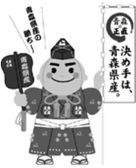 ２７年産りんごの販売価格（２７年１２月）について１	産地市場価格１２月の産地市場価格は、１kg 当たり１８８円で、前年に比べると１２６％、前３か年平均及び前５か年中庸３か年平均との対比で１１８％となった。引き続き輸出が好調で、輸出向けの大玉果や上位等級品等の引き合いが価格を牽引したこともあり、高値基調となった。（単位：円/kg、％）(注)価格は産地5市場及び県りんご商協連加入の主要組合員の加重平均(注)前５か年中庸３か年平均は、同月の過去5か年の中庸3か年平均値であり、過去5か年継続して数値のあるものについて算出している。２	消費地市場価格１２月の消費地市場価格は、１kg 当たり３３２円で、前年に比べると１０９％、前３ か年平均及び前５か年中庸３か年平均との対比でも１０９％となった。上位等級品を中心に入荷量が依然として少ない中、ギフト需要に向けた引き合いが強く、価格は高値基調で推移した。（単位：円/kg、％）(注)価格は主要５市場（東京、大阪、名古屋、福岡、札幌）の加重平均(注)前５か年中庸３か年平均は、同月の過去5か年の中庸3か年平均値であり、過去5か年継続して数値のあるものについて算出している。平成27年産りんご品種別平均価格【産地価格】	（単位：円／kg、％）※産地5市場及び県りんご商協連加入の主要組合員の平均価格（加重平均）である。※前5か年中庸3か年平均は、同月の過去5か年の中庸3か年平均値であり、過去5か年継続して数値のあるものについて算出している（以下の表について同じ）。※価格は消費税を含む（以下の表について同じ）。※その他は早生ふじを含む数値である（以下の表について同じ）。【消費地市場価格】	（単位：円／kg、％）※県外消費地市場（東京、大阪、名古屋、福岡、札幌の5市場）での県産りんごの平均価格（加重平均）である。平成27年産りんご県外出荷実績（単位：トン、％）※出荷実績は、生食用として県外に出荷されたものである。平成27年産りんご県外市場販売金額（単位：トン、円／kg、百万円、％）※県外市場及び輸出の合計（小口他、加工は含まない）である。平成27年産りんご加工実績（単位：トン、％）平成27年産国産りんご輸出量及び金額	（単位：トン、百万円、％）［財務省：貿易統計］区分９月１０月１１月１２月累 計２７年産156247205188210２６年産138210174149178対	比113118118126118前３か年平均149182187159179対	比105136110118117前５か年中庸３か年平均151192187159180対	比103129110118117区分９月１０月１１月１２月累 計２７年産258280289332290２６年産249237275304266対	比104118105109109前３か年平均265244270305269対	比97115107109108前５か年中庸３か年平均263263279305276対	比98106104109105区分区分つがる紅玉陸奥ジョナ王林ふじ合計区分区分つがる紅玉陸奥ジョナ王林ふじその他早生ふじ合計12月27年産－166207167173193141(134)18812月26年産－106261153159150122(119)14912月対比－15779109109129116(113)12612月前3か年平均－111200146139163134－15912月対比－150104114124118105－11812月中庸3か年平均－125175148145163135－15912月対比－133118113119118104－11812月累計27年産152176303222201230176(166)21012月累計26年産159161313188158192143(122)17812月累計対比9610997118127120123(136)11812月累計前3か年平均161160251180136200143(142)17912月累計対比94110121123148115123(117)11712月累計中庸3か年平均156165243183147200156(167)18012月累計対比97107125121137115113(99)117区分区分つがる紅玉陸奥ジョナ王林ふじ合計区分区分つがる紅玉陸奥ジョナ王林ふじその他早生ふじ合計12月27年産225287517324317327422(159)33212月26年産233250486295291301395(219)30412月対比97115106110109109107(73)10912月前3か年平均－270466298263308375(203)30512月対比－106111109121106113(78)10912月中庸3か年平均－280454310273308389－30512月対比－103114105116106108－10912月累計27年産252293486309317321291(295)29012月累計26年産232271449288287296263(261)26612月累計対比109108108107110108111(113)10912月累計前3か年平均248278452279261303259(265)26912月累計対比102105108111121106112(111)10812月累計中庸3か年平均251281440285270303277(282)27612月累計対比100104110108117106105(105)105区分区分つがる紅玉陸奥ジョナ王林ふじ合計区分区分つがる紅玉陸奥ジョナ王林ふじその他早生ふじ合計12月27年産－3162111,8743,55221,0551,784－28,79212月26年産－4822121,8423,33819,1512,030(106)27,05512月対比－6610010210611088－10612月前3か年平均－4012641,7343,06417,5701,758(51)24,79112月対比－7980108116120101－11612月中庸3か年平均－3513031,7573,06417,4901,501(15)24,28212月対比－9070107116120119－11912月累計27年産23,2381,3823224,5255,64432,43538,727(20,366)106,27312月累計26年産23,4781,4203335,4985,66131,48536,510(18,889)104,38512月累計対比99979782100103106(108)10212月累計前3か年平均21,7031,3544245,6495,16827,91631,203(16,359)93,41712月累計対比1071027680109116124(124)11412月累計中庸3か年平均21,2461,4305216,2235,32128,57527,603(14,589)89,44212月累計対比109976273106114140(140)119区分区分数量単価金額12月27年産26,0803388,81212月26年産24,3603087,50612月対比10711011712月前3か年平均22,0603096,81512月対比11810912912月中庸3か年平均21,7523097,04812月対比12010912512月累計27年産99,50729729,53812月累計26年産97,49627226,51712月累計対比10210911112月累計前3か年平均86,69927523,81212月累計対比11510812412月累計中庸3か年平均83,02028024,32912月累計対比120106121区分区分原料集荷量原料処理量翌月繰越量12月27年産8,16211,9526,17512月26年産8,52012,5894,32812月対比969514312月前3か年平均8,35511,3174,76712月対比9810613012月中庸3か年平均7,65810,5224,01312月対比10711415412月累計27年産57,03950,86412月累計26年産50,42546,09712月累計対比11311012月累計前3か年平均48,50943,74212月累計対比11811612月累計中庸3か年平均43,94539,93212月累計対比130127